  ΠΑΡΑΡΤΗΜΑ ΙV – ΕΝΤΥΠΟ ΟΙΚΟΝΟΜΙΚΗΣ ΠΡΟΣΦΟΡΑΣ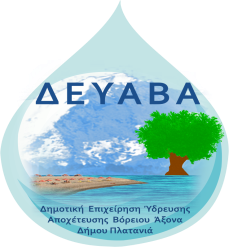    ΔΗΜΟΤΙΚΗ ΕΠΙΧΕΙΡΗΣΗ ΥΔΡΕΥΣΗΣ ΑΠΟΧΕΤΕΥΣΗΣ  ΔΕΥΑ ΒΟΡΕΙΟΥ ΑΞΟΝΑΠΡΟΜΗΘΕΙΑ ΥΛΙΚΩΝ ΔΙΚΤΥΩΝ ΓΙΑ ΤΗ Δ.Ε. ΜΟΥΣΟΥΡΩΝCPV: ΟΜΑΔΑ 1: 44161200-8 (Σωλήνες ύδρευσης), 44167000-8(Διάφορα εξαρτήματα σωληνώσεων),  ΟΜΑΔΑ 2: 44167000-8 (Διάφορα εξαρτήματα σωληνώσεων),  44115210-4 (Υλικά υδραυλικών εγκαταστάσεων)ΟΜΑΔΑ 3: 44470000-5 (Διάφορα προϊόντα από χυτοσίδηρο)ΟΜΑΔΑ 4:  44167000-8 (Διάφορα εξαρτήματα σωληνώσεων)ΟΜΑΔΑ 5 : 44167000-8 (Διάφορα εξαρτήματα σωληνώσεων) και 44115210-4 (Υλικά υδραυλικών εγκαταστάσεων)	Π Ρ Ο Σ Φ Ο Ρ ΑΤ……………………….…..………………….…………………………με έδρα .…………………………… οδός ………….….………………….………αριθ. ……. Τ.Κ.: ………………… Τηλ.: …………………………………………Fax: ………………………………………………………..e-mail:………………….ΤΟΠΟΣ __________, …………/…………/…………Ο ΠΡΟΣΦΕΡΩΝ ΟΙΚΟΝΟΜΙΚΟΣ ΦΟΡΕΑΣΥπογραφή & Σφραγίδα1η ΟΜΑΔΑ: ΣΩΛΗΝΩΣΕΙΣ ΚΑΙ ΜΑΝΣΟΝ PVC  c.p.vs: 44161200-8, 44167000-8 1η ΟΜΑΔΑ: ΣΩΛΗΝΩΣΕΙΣ ΚΑΙ ΜΑΝΣΟΝ PVC  c.p.vs: 44161200-8, 44167000-8 1η ΟΜΑΔΑ: ΣΩΛΗΝΩΣΕΙΣ ΚΑΙ ΜΑΝΣΟΝ PVC  c.p.vs: 44161200-8, 44167000-8 Α/ΑΠΕΡΙΓΡΑΦΗΜ.Μ.ΠΟΣΟΤ.ΤΙΜΗ ΜΟΝ.ΣΥΝΟΛΟ1.1Σωλήνα SD 16 atm από πολυαιθυλένιο PE 80, για εφαρμογές πόσιμου νερού, διαμέτρου D18x2,5ΜΕΤΡΟ8001.2Σωλήνα SD 16 atm από πολυαιθυλένιο PE 80, για εφαρμογές πόσιμου νερού, διαμέτρου D22x3ΜΕΤΡΟ8001.3Σωλήνα για ύδρευση, πιέσεως από πολυαιθυλένιο (υψηλής περιεκτικότητας HDPE τρίτης γενιάς, PE 100, με ελάχιστη απαιτούμενη αντοχή MRS10=10MPa) με συμπαγές τοίχωμα, κατά EN 12201-2, ονομαστικής διαμέτρου DN 32MM, PN 16atmΜΕΤΡΟ10001.4Σωλήνα για ύδρευση, πιέσεως από πολυαιθυλένιο (υψηλής περιεκτικότητας HDPE τρίτης γενιάς, PE 100, με ελάχιστη απαιτούμενη αντοχή MRS10=10MPa) με συμπαγές τοίχωμα, κατά EN 12201-2, ονομαστικής διαμέτρου DN 63MM, PN 16atmΜΕΤΡΟ10001.5Σωλήνα για ύδρευση, πιέσεως από πολυαιθυλένιο (υψηλής περιεκτικότητας HDPE τρίτης γενιάς, PE 100, με ελάχιστη απαιτούμενη αντοχή MRS10=10MPa) με συμπαγές τοίχωμα, κατά EN 12201-2, ονομαστικής διαμέτρου DN 90MM, PN 16atmΜΕΤΡΟ18001.6Σωλήνα για ύδρευση, πιέσεως από πολυαιθυλένιο (υψηλής περιεκτικότητας HDPE τρίτης γενιάς, PE 100, με ελάχιστη απαιτούμενη αντοχή MRS10=10MPa) με συμπαγές τοίχωμα, κατά EN 12201-2, ονομαστικής διαμέτρου DN 110MM, PN 16atmΜΕΤΡΟ5001.7ΜΑΝΣΟΝ PVC Φ63/16ΤΕΜ.501.8ΜΑΝΣΟΝ PVC Φ90/16ΤΕΜ.1001.9ΜΑΝΣΟΝ PVC Φ110/16ΤΕΜ.501.10ΜΑΝΣΟΝ PVC Φ325/10ΤΕΜ.2ΕΠΙΜΕΡΟΥΣ ΣΥΝΟΛΟ 1ΗΣ ΟΜΑΔΑΣΕΠΙΜΕΡΟΥΣ ΣΥΝΟΛΟ 1ΗΣ ΟΜΑΔΑΣ2η ΟΜΑΔΑ: ΟΡΕΙΧΑΛΚΙΝΑ ΕΞΑΡΤΗΜΑΤΑ - ΣΦΑΙΡΙΚΕΣ ΚΑΝΟΥΛΕΣ - c.p.vs:44167000-8, 44115210-42η ΟΜΑΔΑ: ΟΡΕΙΧΑΛΚΙΝΑ ΕΞΑΡΤΗΜΑΤΑ - ΣΦΑΙΡΙΚΕΣ ΚΑΝΟΥΛΕΣ - c.p.vs:44167000-8, 44115210-42η ΟΜΑΔΑ: ΟΡΕΙΧΑΛΚΙΝΑ ΕΞΑΡΤΗΜΑΤΑ - ΣΦΑΙΡΙΚΕΣ ΚΑΝΟΥΛΕΣ - c.p.vs:44167000-8, 44115210-4Α/ΑΠΕΡΙΓΡΑΦΗΜ.Μ.ΠΟΣΟΤ.ΤΙΜΗ ΜΟΝ.ΣΥΝΟΛΟ2.1ΜΑΣΤΟΣ ΟΡΕΙΧ. 1/2"x1/2"ΤΕΜ.3002.2ΜΑΣΤΟΣ ΟΡΕΙΧ. 1''x1''ΤΕΜ.1002.3ΜΑΣΤΟΣ ΟΡΕΙΧ. 3/4''x3/4''ΤΕΜ.2002.4ΡΑΚΟΡ ΜΟΝΟΣΩΛΗΝΙΟΥ ΑΡΣ. 18x1/2'' 2,5 ΟΡΕΙΧ.ΤΕΜ.2102.5ΡΑΚΟΡ ΜΟΝΟΣΩΛΗΝΙΟΥ ΑΡΣ. 22x1/2'' 3,0 ΟΡΕΙΧ.ΤΕΜ.1502.6ΡΑΚΟΡ ΜΟΝΟΣΩΛΗΝΙΟΥ ΑΡΣ.  22x3/4'' 3,0 ΟΡΕΙΧ.ΤΕΜ.1002.7ΡΑΚΟΡ ΜΟΝΟΣΩΛΗΝΙΟΥ ΘΗΛ.  22x1/2'' 3,0 ΟΡΕΙΧ.ΤΕΜ.1002.8ΡΑΚΟΡ ΜΟΝΟΣΩΛΗΝΙΟΥ ΘΗΛ.  22x3/4'' 3,0  ΟΡΕΙΧ.ΤΕΜ.1002.9ΡΑΚΟΡ ΑΡΣ. ΟΡΕΙΧ.ΜΗΧΑΝ. ΣΥΣΦ.32x1'' ΤΕΜ.1002.10ΤΑΦ ΟΡΕΙΧ. 1''ΤΕΜ.302.11ΤΑΦ ΟΡΕΙΧ. 1/2''ΤΕΜ.1002.12ΤΑΦ ΟΡΕΙΧ. 3/4''ΤΕΜ.502.13ΔΙΑΚΟΠΤΗΣ ΣΦΑΙΡ. FULL ΒΑΡΕΩΣ Θ-Θ ΧΕΡΟΥΛΙ 1" ΟΡΕΙΧ.ΤΕΜ.502.14ΔΙΑΚΟΠΤΗΣ ΣΦΑΙΡ. FULL ΒΑΡΕΩΣ Θ-Θ ΧΕΡΟΥΛΙ 1/2'' ΟΡΕΙΧ.ΤΕΜ.1502.15ΔΙΑΚΟΠΤΗΣ ΣΦΑΙΡ. FULL ΒΑΡΕΩΣ Θ-Θ ΧΕΡΟΥΛΙ 3/4'' ΟΡΕΙΧ.ΤΕΜ.100ΕΠΙΜΕΡΟΥΣ ΣΥΝΟΛΟ 2ΗΣ ΟΜΑΔΑΣΕΠΙΜΕΡΟΥΣ ΣΥΝΟΛΟ 2ΗΣ ΟΜΑΔΑΣ3η ΟΜΑΔΑ: ΧΥΤΟΣΙΔΗΡΑ ΤΕΜΑΧΙΑ c.p.v:44470000-53η ΟΜΑΔΑ: ΧΥΤΟΣΙΔΗΡΑ ΤΕΜΑΧΙΑ c.p.v:44470000-53η ΟΜΑΔΑ: ΧΥΤΟΣΙΔΗΡΑ ΤΕΜΑΧΙΑ c.p.v:44470000-5Α/ΑΠΕΡΙΓΡΑΦΗΜ.Μ.ΠΟΣΟΤ.ΤΙΜΗ ΜΟΝ.ΣΥΝΟΛΟ3.1ΒΑΝΑ ΕΛΑΣΤΙΚΗΣ ΕΜΦΡΑΞΗΣ  Φ100/16ΤΕΜ.33.2ΒΑΝΑ ΕΛΑΣΤΙΚΗΣ ΕΜΦΡΑΞΗΣ  Φ80/16ΤΕΜ.53.3ΒΑΝΑ ΕΛΑΣΤΙΚΗΣ ΕΜΦΡΑΞΗΣ Φ150/16ΤΕΜ.23.4ΒΑΝΑ ΠΕΤΑΛΟΥΔΑ ΜΕ ΧΕΙΡΟΛΑΒΗ ΑΝΟΞΕΙΔ.ΔΙΣΚΟ 80mmΤΕΜ.23.5ΒΑΝΑ ΠΕΤΑΛΟΥΔΑ ΜΕ ΧΕΙΡΟΛΑΒΗ ΑΝΟΞΕΙΔ.ΔΙΣΚΟ 100mmΤΕΜ.23.6ΣΕΛΛΑ XYT. ΠΑΡΟΧΗΣ Φ63x1''ΤΕΜ.203.7ΣΕΛΛΑ XYT. ΠΑΡΟΧΗΣ Φ63x2''ΤΕΜ.23.8ΣΕΛΛΑ XYT.  ΠΑΡΟΧΗΣ Φ90x1''ΤΕΜ.303.9ΣΕΛΛΑ XYT.  ΠΑΡΟΧΗΣ Φ110x1''ΤΕΜ.273.10ΣΕΛΛΑ XYT.  ΠΑΡΟΧΗΣ Φ90x2''ΤΕΜ.2ΕΠΙΜΕΡΟΥΣ ΣΥΝΟΛΟ 3ΗΣ ΟΜΑΔΑΣΕΠΙΜΕΡΟΥΣ ΣΥΝΟΛΟ 3ΗΣ ΟΜΑΔΑΣ4η ΟΜΑΔΑ: ΑΝΟΞΕΙΔΩΤΑ ΤΕΜΑΧΙΑ c.p.v:441670000-84η ΟΜΑΔΑ: ΑΝΟΞΕΙΔΩΤΑ ΤΕΜΑΧΙΑ c.p.v:441670000-84η ΟΜΑΔΑ: ΑΝΟΞΕΙΔΩΤΑ ΤΕΜΑΧΙΑ c.p.v:441670000-8Α/ΑΠΕΡΙΓΡΑΦΗΜ.Μ.ΠΟΣΟΤ.ΤΙΜΗ ΜΟΝ.ΣΥΝΟΛΟ4.1ΣΕΛΛΑ ΤΑΧΕΙΑΣ ΕΠΙΣΚΕΥΗΣ 105-125x300 (ΕΝΔΕΙΚΤΙΚΟ ΕΥΡΟΣ)ΤΕΜ.34.2ΣΕΛΛΑ ΤΑΧΕΙΑΣ ΕΠΙΣΚΕΥΗΣ 135-155x300 (ΕΝΔΕΙΚΤΙΚΟ ΕΥΡΟΣ)ΤΕΜ.34.3ΣΕΛΛΑ ΤΑΧΕΙΑΣ ΕΠΙΣΚΕΥΗΣ 155-175x300 (ΕΝΔΕΙΚΤΙΚΟ ΕΥΡΟΣ)ΤΕΜ.34.4ΣΕΛΛΑ ΤΑΧΕΙΑΣ ΕΠΙΣΚΕΥΗΣ 275-295x300 (ΕΝΔΕΙΚΤΙΚΟ ΕΥΡΟΣ)ΤΕΜ.3ΕΠΙΜΕΡΟΥΣ ΣΥΝΟΛΟ 4ΗΣ ΟΜΑΔΑΣΕΠΙΜΕΡΟΥΣ ΣΥΝΟΛΟ 4ΗΣ ΟΜΑΔΑΣ5η ΟΜΑΔΑ: ΕΛΑΣΤΙΚΟΙ ΔΑΚΤΥΛΙΟΙ ΚΑΙ ΔΙΑΦΟΡΑ ΥΛΙΚΑ c.p.v:44167000-85η ΟΜΑΔΑ: ΕΛΑΣΤΙΚΟΙ ΔΑΚΤΥΛΙΟΙ ΚΑΙ ΔΙΑΦΟΡΑ ΥΛΙΚΑ c.p.v:44167000-85η ΟΜΑΔΑ: ΕΛΑΣΤΙΚΟΙ ΔΑΚΤΥΛΙΟΙ ΚΑΙ ΔΙΑΦΟΡΑ ΥΛΙΚΑ c.p.v:44167000-8Α/ΑΠΕΡΙΓΡΑΦΗΜ.Μ.ΠΟΣΟΤ.ΤΙΜΗ ΜΟΝ.ΣΥΝΟΛΟ6.1ΕΛΑΣΤΙΚΟΣ ΔΑΚΤΥΛΙΟΣ ΥΔΡΕΥΣΗΣ Φ63ΤΕΜ.1006.2ΕΛΑΣΤΙΚΟΣ ΔΑΚΤΥΛΙΟΣ ΥΔΡΕΥΣΗΣ Φ90ΤΕΜ.2006.3ΕΛΑΣΤΙΚΟΣ ΔΑΚΤΥΛΙΟΣ ΥΔΡΕΥΣΗΣ Φ110ΤΕΜ.1006.4ΕΛΑΣΤΙΚΟΣ ΔΑΚΤΥΛΙΟΣ ΥΔΡΕΥΣΗΣ Φ315ΤΕΜ.4ΕΠΙΜΕΡΟΥΣ ΣΥΝΟΛΟ 5ΗΣ ΟΜΑΔΑΣΕΠΙΜΕΡΟΥΣ ΣΥΝΟΛΟ 5ΗΣ ΟΜΑΔΑΣΣΥΝΟΛΟ ΠΡΟΜΗΘΕΙΑΣ (1η+2η+3η+4η+5η ομάδα) ΧΩΡΙΣ Φ.Π.Α.ΣΥΝΟΛΟ ΠΡΟΜΗΘΕΙΑΣ (1η+2η+3η+4η+5η ομάδα) ΧΩΡΙΣ Φ.Π.Α. Φ.Π.Α. (24%) Φ.Π.Α. (24%)ΣΥΝΟΛΟ ΠΡΟΜΗΘΕΙΑΣ ΣΥΜΠΕΡ. Φ.Π.Α.ΣΥΝΟΛΟ ΠΡΟΜΗΘΕΙΑΣ ΣΥΜΠΕΡ. Φ.Π.Α.